Sunday, July 13, 2014Sunday, July 13, 2014Monday, July 14, 2014Monday, July 14, 2014Tuesday, July 15, 2014Tuesday, July 15, 2014Wednesday, July 16, 2014Wednesday, July 16, 2014Thursday, July 17, 2014Thursday, July 17, 2014Friday, July 18, 2014Friday, July 18, 2014Saturday, July 19, 2014Saturday, July 19, 20146:00AMArt Attack 'CC'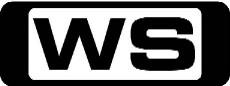 GDiary Farm, BowlingAnyone can have an 'art attack' and create works of art from everyday materials. 6:30AMJake And The Never Land Pirates 'CC'GJake's Special Delivery! / Seahorse Saddle Up!Jake leads his team, including Izzy, Cubby and their parrot lookout, Skully aboard their amazing ship, Bucky, sailing from their Pirate Island hideout on a lost treasure hunt throughout Never Land. 7:00AMWeekend Sunrise 'CC'Wake up to a better breakfast with Andrew O'Keefe and Monique Wright for all the latest news, sport and weather. 10:00AMAFL Game Day 'CC'PGJoin host Hamish McLachlan for a lively and entertaining look at all the weekend's games and the big news and issues in the world of AFL. 11:30AMSunday Morning Disney Movie 'CC' (2011)GDen BrotherAlex Pearson is an avid high school hockey player. While trying to impress the girl of his dreams at one of his games he is suspended and now his chances of getting a car from his dad are majorly decreased. Now if he wants the car all he has to do is his chores and baby-sit his little sister which is not easy, as Alex soon goes from star hockey player to 'den brother' for his sister's Bumble Bee troop under the alias Mrs. Zamboni. Starring HUTCH DANO, G  HANNELIUS, VICKI LEWIS, KELSEY CHOW, DAVID LAMBERT, TAYLAR HENDER, KIARA MUHAMMAD, HALEY TJU and MAURICE GODIN.1:30PMFooty Flashbacks 'CC'PGTim Watson ProfileAFL Hall of Famer, three-time premiership player and four-time Essendon best and fairest; Tim Watson features in a very special Footy Flashbacks, interviewed by his son, Brownlow medalist Jobe Watson. 3:00PM2014 AFL Premiership Season 'CC'Rnd 17: Essendon v CollingwoodWith both teams fighting for a final eight spot, the Bombers and Magpies are sure to deliver another epic encounter from the MCG. Bruce McAvaney and Dennis Cometti lead the call. 6:00PMSeven News 'CC'Seven News live and comprehensive coverage of breaking news and local, national and international top stories, plus Sport, Finance and Weather updates. 6:30PMProgram T.B.A. **8:00PMProgram T.B.A. **9:00PMA Place To Call Home 'CC'M(A)UnforgettableIn the final episode, Rene suspects he is standing in the way of Sarah's happiness after witnessing a moment of yearning between her and George. The bliss of Anna and Gino's honeymoon is tainted by Andrew and George has an announcement. Starring MARTA DUSSELDORP, BRETT CLIMO, NONI HAZELHURST, DAVID BERRY, ABBY EARL, ARIANWEN PARKES-LOCKWOOD, CRAIG HALL, FRANKIE J  HOLDEN, ALDO MIGNONE, SARA WISEMAN, JENNI BAIRD, BEN WINSPEAR, HEATHER MITCHELL, DEBORAH KENNEDY and ELLIE GALL and JASON MONTGOMERY.10:00PMCastle 'CC'*New Episode**Double Episode*M(V,A)The Good, The Bad & The Baby / To Love And Die In LAWhen a dying man stumbles into a church with a baby, Castle and Beckett find themselves accidental nannies to the newborn.  Then, Beckett learns that the suspected killer of her ex-partner has been sighted in Los Angeles. Starring NATHAN FILLION, STANA KATIC, SUSAN SULLIVAN, MOLLY QUINN, PENNY JOHNSON, TAMALA JONES, JON HUERTAS, SEAMUS DEVER, TERI REEVES, MATT GERALD, JOHN ALLEN NELSON and ANTHONY MANGANO.12:00AMWhitneyMBawl And ChainWhitney and Alex celebrate their unofficial wedding day and Whitney is thrilled when her mother Candi pays a visit. Starring WHITNEY CUMMINGS, CHRIS D'ELIA, RHEA SEEHORN and ZOE LISTER-JONES and JANE KACZMAREK.12:30AMWhitneyPGPoor WhitneyAlex and Whitney decide to share a joint checking account as Whitney is hard up for cash. Starring WHITNEY CUMMINGS, CHRIS D'ELIA, RHEA SEEHORN and ZOE LISTER-JONES and DAN O'BRIEN.1:00AMDr Oz 'CC'PGWho's Spiking Your Supplements: America's Hidden HealthGet answers to your health questions from Dr Oz and other leading doctors, hospitals, associations and authors. 2:00AMHome ShoppingShopping program. 3:00AMNBC Today 'CC'International news and weather including interviews with newsmakers in the world of politics, business, media, entertainment and sport. 4:00AMNBC Meet The Press 'CC'David Gregory interviews newsmakers from around the world. 5:00AMSunrise Extra 'CC'Bringing you the best moments of your mornings with the Sunrise team. 5:30AMSeven Early News 'CC'Latest news, sport and weather from Australia and around the world. 6:00AMSunrise 'CC'Wake up to a better breakfast with Samantha Armytage and David Koch for all the latest news, sport and weather. 9:00AMThe Morning Show 'CC'PGJoin Larry Emdur and Kylie Gillies each morning for a variety of segments on the latest news, entertainment and other hot topics. 11:30AMSeven Morning News 'CC'Latest news, sport and weather updates from Australia and around the world. 12:00PMThe Midday Movie (R) 'CC' (1997)M(S,L)Fierce CreaturesWhen a ruthless mogul tries to raise a zoo's profits by replacing the cuddly critters with predators, all hell breaks loose! Starring KEVIN KLINE, JAMIE CURTIS, MICHAEL PALIN, ROBERT LINDSAY, RONNIE CORBETT, CAREY LOWELL and JOHN CLEESE.2:00PMThe Daily Edition 'CC'Catch up on all of the hottest issues from today's news and entertainment with lively discussions, interviews and crosses to newsmakers around the country. Presented by Sally Obermeder, Kris Smith, Monique Wright and Tom Williams. 3:00PMThe Chase (R) 'CC'GFour contestants go into battle against the Chaser as they try to win thousands of pounds. However, standing in the way is their common enemy, the Chaser, one of the finest quiz brains in the UK. Hosted by BRADLEY WELSH.4:00PMSeven News At 4 'CC'Seven brings you the latest developments in today's top stories at home and around the world, plus Sport, Finance and Weather updates. 5:00PMDeal Or No Deal (R) 'CC'GJoin Andrew O'Keefe in the exhilarating game show where contestants play for $200,000. 5:30PMMillion Dollar Minute 'CC'GMillion Dollar Minute is a battle of general knowledge, where every correct answer is a step closer to the ultimate test: Can one person, in one minute, win one million dollars? Hosted by SIMON REEVE.6:00PMSeven News 'CC'Seven News live and comprehensive coverage of breaking news and local, national and international top stories, plus Sport, Finance and Weather updates. 7:00PMHome and Away 'CC'PG(D,V)The Macguire family are rocked by Andy's behaviour and Zac's decision to leave the house. Meanwhile, Heath continues to panic about Darcy's disappearance. Starring DAN EWING, CHARLIE CLAUSEN and TAI HARA.7:30PMProgram T.B.A. **9:00PMProgram T.B.A. **10:00PMProgram T.B.A. **12:00AMTalking Footy 'CC'PGThree-time premiership superstar Tim Watson and arguably the greatest player of all time Wayne Carey sit alongside host and Bulldogs champion Luke Darcy to dissect all the AFL news and issues on and off the football field. 1:00AMHome ShoppingShopping program. 3:30AMSons And Daughters (R) 'CC'GDavid and Beryl are thrown together in nightmarish circumstances. 4:00AMNBC Today 'CC'International news and weather including interviews with newsmakers in the world of politics, business, media, entertainment and sport. 5:00AMSunrise Extra 'CC'Bringing you the best moments of your mornings with the Sunrise team. 5:30AMSeven Early News 'CC'Latest news, sport and weather from Australia and around the world. 6:00AMSunrise 'CC'Wake up to a better breakfast with Samantha Armytage and David Koch for all the latest news, sport and weather. 9:00AMThe Morning Show 'CC'PGJoin Larry Emdur and Kylie Gillies each morning for a variety of segments on the latest news, entertainment and other hot topics. 11:30AMSeven Morning News 'CC'Latest news, sport and weather updates from Australia and around the world. 12:00PMThe Midday Movie (R) 'CC' (B&W) (1996)M(V)Jack Reed: Death and VengeanceBrian Dennehy returns as Chicago cop Jack Reed, who is investigating a mass murder in a cemetery. When he learns a powerful Russian is behind the murders, Reed must stop him before it's too late. Starring CHARLES S  DUTTON, SUSAN RUTTAN, MICHAEL TALBOTT and PETER OUTERBRIDGE.2:00PMThe Daily Edition 'CC'Catch up on all of the hottest issues from today's news and entertainment with lively discussions, interviews and crosses to newsmakers around the country. Presented by Sally Obermeder, Kris Smith, Monique Wright and Tom Williams. 3:00PMThe Chase 'CC'GFour contestants go into battle against the Chaser as they try to win thousands of pounds. However, standing in the way is their common enemy, the Chaser. One of the finest quiz brains in the UK. Hosted by Bradley Walsh 4:00PMSeven News At 4 'CC'Seven brings you the latest developments in today's top stories at home and around the world, plus Sport, Finance and Weather updates. 5:00PMDeal Or No Deal (R) 'CC'GJoin Andrew O'Keefe in the exhilarating game show where contestants play for $200,000. 5:30PMMillion Dollar Minute 'CC'GMillion Dollar Minute is a battle of general knowledge, where every correct answer is a step closer to the ultimate test: Can one person, in one minute, win one million dollars? Hosted by SIMON REEVE.6:00PMSeven News 'CC'Seven News live and comprehensive coverage of breaking news and local, national and international top stories, plus Sport, Finance and Weather updates. 7:00PMHome and Away 'CC'PG(D,V)Chris reveals that he was the one who told the police about Andy. Darcy's cagey behaviour concerns Nate - will he report Heath to family services? Denny and Casey get serious. Starring LINCOLN YOUNES, DAN EWING, KYLE PRYOR, TAI HARA, JOHNNY RUFFO and JESSICA GRACE SMITH.7:30PMProgram T.B.A. **9:00PMWinners & Losers 'CC'  *New Episode*PGNo Woman Is An IslandThe girls all grapple with aspects of being on their own. Jenny is forced to deal with Gabe's ex-girlfriend, Cassie, and her enduring attachment to him. In denial about their relationship, Sophie decides to throw Luke a birthday party. Swayed by Bec and Bridget, Frances attends prenatal classes. In Singapore, Bec joins an ex pat mother's group but feels more home sick than before. Sam continues to struggle with having Cory in the Share House. Starring MELANIE VALLEJO, MELISSA BERGLAND, VIRGINIA GAY, ZOE TUCKWELL-SMITH, KATHERINE HICKS, DAMIEN BODIE, STEPHEN PHILLIPS, TOM WREN, TOM HOBBS, JACK PEARSON, DENISE SCOTT, FRANCIS GREENSLADE, SARAH GRACE and MIKE SMITH and PAUL MOORE.10:00PMChicago Fire 'CC'  *Double Episode*M(V,S,A)A Power Move / JoyridingBoden's future with Firehouse 51 is on the line with McLeod considering an unlikely candidate to replace him. The mole in the firehouse is becoming clear and Shay's social life is booming. Severide finds a young boy trapped in a construction site and it's election day for the union. Starring JESSE SPENCER, TAYLOR KINNEY, EAMONN WALKER, LAUREN GERMAN, MONICA RAYMUND, CHARLIE BARNETT, DAVID EIGENBERG, CHRISTIAN STOLTE and JOE MINOSO.12:00AMSmash 'CC'MThe TransferWith his sights set on the Tony, Tom pulls out all the stops at a Houston & Levitt tribute night, but can Julia turn away from 'Hit List' long enough to help? Starring ANJELICA HUSTON, DEBRA MESSING, CHRISTIAN BORLE, KATHARINE MCPHEE, MEGAN HILTY, JACK DAVENPORT, JEREMY JORDAN, LESLIE ODOM JR, KRYSTA RODRIGUEZ, LIN-MANUEL MIRANDA, DAPHNE RUBIN-VEGA, MARA DAVI, MONTEGO GLOVER and PHILIPA SOO.1:00AMHome ShoppingShopping program. 4:00AMNBC Today 'CC'International news and weather including interviews with newsmakers in the world of politics, business, media, entertainment and sport. 5:00AMSunrise Extra 'CC'Bringing you the best moments of your mornings with the Sunrise team. 5:30AMSeven Early News 'CC'Latest news, sport and weather from Australia and around the world. 6:00AMSunrise 'CC'Wake up to a better breakfast with Samantha Armytage and David Koch for all the latest news, sport and weather. 9:00AMThe Morning Show 'CC'PGJoin Larry Emdur and Kylie Gillies each morning for a variety of segments on the latest news, entertainment and other hot topics. 11:30AMSeven Morning News 'CC'Latest news, sport and weather updates from Australia and around the world. 12:00PMThe Midday Movie 'CC' (2002)M(V,S,A)Helen West: A Clear ConscienceHelen West is frustrated at with her boss' attitude to the battered women's cases she has been prosecuting. Meanwhile, Chief Supt. Bailey looks for the real killer of a former professional boxer. Starring AMANDA BURTON, CONOR MULLEN and LYNDA STEADMAN.2:00PMThe Daily Edition 'CC'Catch up on all of the hottest issues from today's news and entertainment with lively discussions, interviews and crosses to newsmakers around the country. Presented by Sally Obermeder, Kris Smith, Monique Wright and Tom Williams. 3:00PMThe Chase 'CC'GFour contestants go into battle against the Chaser as they try to win thousands of pounds. However, standing in the way is their common enemy, the Chaser, one of the finest quiz brains in the UK. Hosted by Bradley Walsh 4:00PMSeven News At 4 'CC'Seven brings you the latest developments in today's top stories at home and around the world, plus Sport, Finance and Weather updates. 5:00PMDeal Or No Deal (R) 'CC'GJoin Andrew O'Keefe in the exhilarating game show where contestants play for $200,000. 5:30PMMillion Dollar Minute 'CC'GMillion Dollar Minute is a battle of general knowledge, where every correct answer is a step closer to the ultimate test: Can one person, in one minute, win one million dollars? Hosted by SIMON REEVE.6:00PMSeven News 'CC'Seven News live and comprehensive coverage of breaking news and local, national and international top stories, plus Sport, Finance and Weather updates. 7:00PMHome and Away 'CC'PG(V)Casey is impressed by Denny's independence while, old issues resurface for Ricky and Brax. Maddy's resolution to get her life on track hits a road block when Ms Taylor delivers some unwelcome news. Starring LINCOLN YOUNES, STEPHEN PEACOCKE, KASSANDRA CLEMENTI, BONNIE SVEEN and JESSICA GRACE SMITH.7:30PMProgram T.B.A. **8:30PMProgram T.B.A. **10:30PMProgram T.B.A. **11:30PMProgram T.B.A. **12:30AMThe Mindy Project (R) 'CC'PGDanny Castellano Is My GynecologistWhen Mindy must find a new gynaecologist, she asks Danny to assume the role. Eventually, he accepts - on the grounds that Mindy will feel too uncomfortable to go through with the exam. Starring MINDY KALING, CHRIS MESSINA, ANNA CAMP, ZOE JARMAN, STEPHEN TOBOLOWSKY, AMANDA SETTON and ED WEEKS.1:00AMHome ShoppingShopping program. 3:30AMSons And Daughters (R) 'CC'GLeigh's plan to ply information from Wayne produces devastating results. 4:00AMNBC Today 'CC'International news and weather including interviews with newsmakers in the world of politics, business, media, entertainment and sport. 5:00AMSunrise Extra 'CC'Bringing you the best moments of your mornings with the Sunrise team. 5:30AMSeven Early News 'CC'Latest news, sport and weather from Australia and around the world. 6:00AMSunrise 'CC'Wake up to a better breakfast with Samantha Armytage and David Koch for all the latest news, sport and weather. 9:00AMThe Morning Show 'CC'PGJoin Larry Emdur and Kylie Gillies each morning for a variety of segments on the latest news, entertainment and other hot topics. 11:30AMSeven Morning News 'CC'Latest news, sport and weather updates from Australia and around the world. 12:00PMThe Midday Movie (R) 'CC' (1999)M(A,S)All American Girl: The Mary Kay Letourneau StoryBased on the true story of Mary Kay Letourneau, a teacher, who began an affair with a 13-year-old student. Starring PENELOPE ANN MILLER, MERCEDES RUEHL, OMAR ANGUIANO, RENA OWEN, GARY HUDSON, ROBERT CLARK, LORI HALLIER and CHRISTOPHER BONDY.2:00PMThe Daily Edition 'CC'Catch up on all of the hottest issues from today's news and entertainment with lively discussions, interviews and crosses to newsmakers around the country. Presented by Sally Obermeder, Kris Smith, Monique Wright and Tom Williams. 3:00PMThe Chase 'CC'GFour contestants go into battle against the Chaser as they try to win thousands of pounds. However, standing in the way is their common enemy, the Chaser, one of the finest quiz brains in the UK. Hosted by Bradley Walsh 4:00PMSeven News At 4 'CC'Seven brings you the latest developments in today's top stories at home and around the world, plus Sport, Finance and Weather updates. 5:00PMDeal Or No Deal (R) 'CC'GJoin Andrew O'Keefe in the exhilarating game show where contestants play for $200,000. 5:30PMMillion Dollar Minute 'CC'GMillion Dollar Minute is a battle of general knowledge, where every correct answer is a step closer to the ultimate test: Can one person, in one minute, win one million dollars? Hosted by SIMON REEVE.6:00PMSeven News 'CC'Seven News live and comprehensive coverage of breaking news and local, national and international top stories, plus Sport, Finance and Weather updates. 7:00PMHome And Away 'CC'PGHome And AwayAfter receiving some bad news, will Maddy go back to her old ways? Roo and Alf fight it out over her trip to Peru.  Kyle gets suspicious as Phoebe begins sneaking around behind his back.  John and Marilyn's future together is on shaky ground. Starring RAY MEAGHER, GEORGIE PARKER, BONNIE SVEEN, KASSANDRA CLEMENTI, SHANE WITHINGTON and EMILY SYMONS and NIC WESTAWAY.8:00PMBorder Security: International 'CC'PGA young man's lies could keep him from his fiancee. A gold bar and a pile of cash put a traveller on the watch list. A US visitor is shocked to learn about his unusual criminal record. 8:30PMWhat Really Happens In Bali 'CC'*New night*M(S,D,L)A Sydney girl gets a chance at Stardom. An Aussie teenager is making waves in Bali and a major sponsor is about to snap him up. Three Perth girls are taken in to the wilds of Bali and what they come across is more shocking than they could ever imagined. 9:30PMProgram T.B.A. **11:30PM Program T.B.A. **12:30AMCougar Town (R) 'CC'PGWhen The Time ComesJules tells Grayson that she loves him, but he doesn't say it back. Then, Ellie and Laurie team up to knock the optimism out of Andy. Starring COURTENEY COX, CHRISTA MILLER, BUSY PHILIPPS, DAN BYRD, JOSH HOPKINS, IAN GOMEZ and BRIAN VAN HOLT and LAMARCUS TINKER.1:00AMHome ShoppingShopping program. 4:00AMNBC Today 'CC'International news and weather including interviews with newsmakers in the world of politics, business, media, entertainment and sport. 5:00AMSunrise Extra 'CC'Bringing you the best moments of your mornings with the Sunrise team. 5:30AMSeven Early News 'CC'Latest news, sport and weather from Australia and around the world. 6:00AMSunrise 'CC'Wake up to a better breakfast with Samantha Armytage and David Koch for all the latest news, sport and weather. 9:00AMThe Morning Show 'CC'PGJoin Larry Emdur and Kylie Gillies each morning for a variety of segments on the latest news, entertainment and other hot topics. 11:30AMSeven Morning News 'CC'Latest news, sport and weather updates from Australia and around the world. 12:00PMThe Midday Movie (R) 'CC' (2002)M(V,L)Scenes Of The CrimeA young man about to get married earns extra cash by driving a local mobster, but things go awry when the mobster is shot dead by a rival crime boss. Starring JEFF BRIDGES, JON ABRAHAMS, MORRIS CHESTNUT, MADCHEN AMICK, PETER GREENE, BOB GUNTON, R LEE EMERY and NOAH WYLE.2:00PMThe Daily Edition 'CC'Catch up on all of the hottest issues from today's news and entertainment with lively discussions, interviews and crosses to newsmakers around the country. Presented by Sally Obermeder, Kris Smith, Monique Wright and Tom Williams. 3:00PMThe Chase (R) 'CC'GFour contestants go into battle against the Chaser as they try to win thousands of pounds. However, standing in the way is their common enemy, the Chaser, one of the finest quiz brains in the UK. Hosted by BRADLEY WELSH.4:00PMSeven News At 4 'CC'Seven brings you the latest developments in today's top stories at home and around the world, plus Sport, Finance and Weather updates. 5:00PMDeal Or No Deal (R) 'CC'GJoin Andrew O'Keefe in the exhilarating game show where contestants play for $200,000. 5:30PMMillion Dollar Minute 'CC'GMillion Dollar Minute is a battle of general knowledge, where every correct answer is a step closer to the ultimate test: Can one person, in one minute, win one million dollars? Hosted by SIMON REEVE.6:00PMSeven News 'CC'Seven News live and comprehensive coverage of breaking news and local, national and international top stories, plus Sport, Finance and Weather updates. 7:00PMBetter Homes And Gardens 'CC'G7:30PM2014 AFL Premiership Season 'CC'Rnd 18: Carlton v North MelbourneThe Kangaroos are finals bound and will be looking to exact revenge on the Blues who won by a solitary point in this fixture last year. Bruce McAvaney and Dennis Cometti lead the call with expert commentary from Leigh Matthews, Tom Harley, Tim Watson and analysis from Wayne Carey. 11:00PMProgram T.B.A. **12:00AMThe Late Movie (R) (2009)M(V,S,A)VirtualityThe crew of the Phaeton embark on a 10-year journey in space to save the earth when they discover a bug in the computer system. Their safety may now be comprised and one of them could be a saboteur... Starring NIKOLAJ COSTER-WALDAU, SIENNA GUILLORY, JAMES D'ARCY, RITCHIE COSTER, ERIK JENSEN, OMAR METWALLY, KERRY BISHE, JOY BRYANT, NELSON LEE, JOSE PABLO CANTILLO and GENE FARBER and CLEA DUVALL.2:00AMHouse Calls To The Rescue (R) 'CC'GJohanna Griggs unleashes her new team of experts to rescue home owners from their DIY disasters. 3:00AMHome ShoppingShopping program. 4:00AMNBC Today 'CC'International news and weather including interviews with newsmakers in the world of politics, business, media, entertainment and sport. 6:00AMSaturday Disney 'CC'GGreat fun and entertainment including your favourite Disney shows; Gravity Falls and Good Luck Charlie. Hosted by CANDICE DIXON, NATHAN MORGAN and TEIGAN NASH.7:00AMWeekend Sunrise 'CC'Wake up to a better breakfast with Andrew O'Keefe and Monique Wright for all the latest news, sport and weather. 10:00AMThe Morning Show - Weekend 'CC'PGJoin Larry Emdur and Kylie Gillies to catch up on all the highlights from this week's program, including a variety of segments on the latest news, entertainment and other hot topics. 12:00PMDr Oz 'CC'PGRestart Your Body! 200 Women Take Back Their Health!Get answers to your health questions from Dr Oz and other leading doctors, hospitals, associations and authors. 1:00PMFour Weddings (R) 'CC'PGAll desperate to win the luxury honeymoon to Fiji are ex model Jaime, Rock n Roller Kerry, 'Princess' Katie and tomboy coal truck driver Emma 26. But only one bride's wedding will take the cake. Hosted by FIFI BOX.2:00PMThe Neighbors 'CC'PGLarry Bird & The Iron ThroneJackie Joyner-Kersee tries her best to help as Debbie whips herself into a frenzy planning the perfect birthday for little Abby. Starring JAMI GERTZ, LENNY VENITO, SIMON TEMPLEMAN, TOKS OLAGUNDOYE, TIM JO, IAN PATRICK, CLARA MAMET, MAX CHARLES, ISABELLA CRAMP and MARIBETH MONROE.2:30PMProgram T.B.A. **4:00PMProgram T.B.A. **5:30PMProgram T.B.A. **6:00PMSeven News 'CC'Seven News live and comprehensive coverage of breaking news and local, national and international top stories, plus Sport, Finance and Weather updates. 6:30PM2014 AFL Premiership Season 'CC'Rnd 18: GWS v Geelong11:00PMProgram T.B.A. **12:00AMThe Late Movie (R) 'CC' (2006)M(S,L)Breaking And EnteringWhen a successful landscape architect's new office is repeatedly burgled by a local gang, he decides to follow one young suspect home. Starring JUDE LAW, ROBIN WRIGHT PENN, MARTIN FREEMAN, JULIETTE BINOCHE, ED WESTWICK, SERGE SORIC, VELIBOR TOPIC, RAD LAZAR, TING TING HU, ROMI ABOULAFIA, POPPY ROGERS, ELEANOR MATSUURA, ANNA CHANCELLOR and RAFI GAVRON.2:30AMSpecial (R)GShips Of The DesertA fascinating journey that takes viewers  to the Holy Land and Egypt, visiting a Kibbutz, Mount Sinai and The Dead Sea. 3:30AMIt Is Written OceaniaPG(A)The Killer Comes To DinnerReligious program 4:00AMHome ShoppingShopping program. 5:00AMDr Oz 'CC'PGThe #1 Reason You're Exhausted!Get answers to your health questions from Dr Oz and other leading doctors, hospitals, associations and authors. 